Bewertungsbogen UV 9.3 von:_______________________ 	Thema: Wem gehört das Werk? – Komponieren und Interpretieren aleatorischer    	MusikUV 9.3 Wem gehört das Werk? – Komponieren und Interpretieren aleatorischer Musiketwa 16 Std.UV 9.3 Wem gehört das Werk? – Komponieren und Interpretieren aleatorischer Musiketwa 16 Std.UV 9.3 Wem gehört das Werk? – Komponieren und Interpretieren aleatorischer Musiketwa 16 Std.UV 9.3 Wem gehört das Werk? – Komponieren und Interpretieren aleatorischer Musiketwa 16 Std.UV 9.3 Wem gehört das Werk? – Komponieren und Interpretieren aleatorischer Musiketwa 16 Std.Inhaltsfeld: Entwicklungen Inhaltlicher Schwerpunkt: Musik im historisch-kulturellen Kontext: Neue MusikInhaltsfeld: Entwicklungen Inhaltlicher Schwerpunkt: Musik im historisch-kulturellen Kontext: Neue MusikInhaltsfeld: Entwicklungen Inhaltlicher Schwerpunkt: Musik im historisch-kulturellen Kontext: Neue MusikInhaltsfeld: Entwicklungen Inhaltlicher Schwerpunkt: Musik im historisch-kulturellen Kontext: Neue MusikInhaltsfeld: Entwicklungen Inhaltlicher Schwerpunkt: Musik im historisch-kulturellen Kontext: Neue MusikSchwerpunkte der übergeordneten                                KompetenzerwartungenSchwerpunkte der konkretisierten  KompetenzerwartungenDidaktische und methodische                  FestlegungenIndividuelle                  Gestaltungsspielräume   Rezeption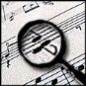 Die Schülerinnen und Schülerbeschreiben und vergleichen differenziert subjektive Höreindrücke bezogen auf eine leitende Fragestellung,beschreiben ausgehend von Höreindrücken differenziert musikalische Strukturen unter Verwendung der Fachsprache,benennen auf der Grundlage von traditionellen und grafischen Notationen differenziert musikalische Strukturen,formulieren Interpretationen auf der Grundlage von Höreindrücken und Untersuchungsergebnissen bezogen auf eine leitende Fragestellung.   Produktion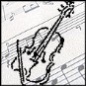 Die Schülerinnen und Schülerrealisieren gemeinsam vokale und instrumentale Kompositionen,entwerfen und realisieren musikalische Gestaltungen unter Verwendung musikalischer Strukturen, notieren musikalische und musikbezogene Gestaltungen auch mit digitalen Werkzeugen,präsentieren Kompositionen und Gestaltungsergebnisse in angemessener Form.   Reflexion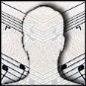 Die Schülerinnen und Schülererläutern und diskutieren zentrale Aussagen in musikbezogenen Texten im Hinblick auf eine übergeordnete Problemstellung,ordnen Analyse- und Gestaltungsergebnisse differenziert in übergeordnete thematische Kontexte ein, erläutern musikalische und musikbezogene Problemstellungen auf der Grundlage von Analyseergebnissen, beurteilen begründet Musik, musikbezogene Phänomene und Haltungen auf der Grundlage fachlicher und kontextbezogener Kenntnisse.     Rezeption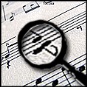 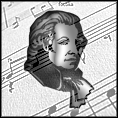 Die Schülerinnen und Schülerbeschreiben differenziert Ausdruck und Gestaltungsmerkmale von Kompositionen vor dem Hintergrund historisch-kultureller Kontexte,analysieren und interpretieren Kompositionen im Hinblick auf historisch-kulturelle Kontexte,analysieren und interpretieren Kompositionen Neuer Musik im Hinblick auf innovative Aspekte.    Produktion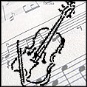 Die Schülerinnen und Schülerentwerfen und realisieren Gestaltungskonzepte aus dem Bereich der Neuen Musik,entwerfen und realisieren musikbezogene Medienprodukte unter Berücksichtigung des historisch-kulturellen Kontextes.     Reflexion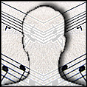 Die Schülerinnen und Schülererläutern und beurteilen Konzeptionen Neuer Musik im Hinblick auf Aspekte der Innovation.Erläuterung des Unterrichtsvorhabens                Die in der Formulierung des Unterrichtsvorhabens genannte Frage nach dem Anteil von Komponist und Interpret an der Urheberschaft bei der Realisierung eines aleatorischen Werks dient als roter Faden für diese Unterrichtsreihe, deren Ergebnisse und die dabei gemachten Erfahrungen von den Schülerinnen und Schülern abschließend dokumentiert werden über die Erstellung eines Erklärvideos zum Thema „Aleatorik in der Musik – Wem gehört das Werk?“Inhaltlich nimmt die Unterrichtsreihe bei der Untersuchung eines traditionellen Notentextes hinsichtlich der Vorgaben, die dieser für das Musizieren macht und der Freiheiten, die er dem Interpreten lässt, ihren Ausgangspunkt. Weitere Elemente der Unterrichtsreihe sind: die (unter gleicher Fragestellung durchzuführende) Untersuchung von unterschiedlichen Stücken aus dem Bereich Serialismus (im Plenum) und Aleatorik (in Gruppenarbeit),die Realisation einfacher aleatorischer Kompositionen und/oder die Erstellung einer eigenen aleatorischen Komposition,die Arbeit mit fachwissenschaftlichen Texten zum Thema unddie Erstellung eines Erklärvideos. Fachliche InhalteSich wandelndes Werkverständnis im 20. Jahrhundert und die sich damit verändernde Rolle von Komponist und Interpretverschiedene Notationsformen und ihre GrenzenAnalyse und Reflexion innovativer KompositionsprinzipienReflexion der eigenen Erfahrungen beim Realisieren und Komponieren aleatorischer MusikBeurteilung der Frage des schöpferischen Anteils von Komponist und InterpretKriterien eines guten ErklärvideosOrdnungssysteme musikalischer       StrukturenRhythmik: ametrische Musik, PolyrhythmikHarmonik: ClusterbildungKlangfarbe, Sound: Klangerzeugung, KlangveränderungFormaspekte: Formtypen: VariationNotation: PartiturFachmethodische ArbeitsformenVertiefung Arbeit mit fachwissenschaftlichen TextenEinführung von Methoden der Diskussionsführung am Beispiel PodiumsdiskussionFeedback / LeistungsbewertungSiehe Bewertungsbogen 9.3Bewertung der ErklärvideosUnterrichtsgegenständeEarle Brown: December 1852,John Cage: Variations I, Radio MusicKarlheinz Stockhausen: Klavierstück XI,Christian Wolff: Sticks, Stones,Pierre Boulez: Structures oder Olivier Messiaen: Mode de valeurs et d´intensités (an exemplarischen Auszügen zur musikhistorischen Kontextualisierung)Korn, Peter Jona: Musikalische Umweltverschmutzung. Polemische Variationen über ein unerquick-liches Thema Metzger, Heinz-Klaus: John Cage oder die freigelassene MusikWeitere AspekteEinführung in die Portfolioarbeit möglichDurchführung einer Podiumsdiskussion zur Leitfrage des UnterrichtsvorhabensLehrmittel/Literatur:Langbehn, Andreas: Experimentelle Musik als Ausgangspunkt für Elementares LernenZu Erklärvideos (Film und Schule NRW): https://www.lwl.org/film-und-schule-download/Unterrichtsmaterial/Erklärvideos-im-Unterricht.pdfZufallsverfahren in der Bildenden Kunst:  https://blogs.uni-paderborn.de/kunstdidaktik/files/2018/12/Anleitung-Zufallsverfahren.pdfAufgabe: Hier findest du 11 Aussagen zu deinem Lernerfolg im aktuellen Unterrichtsthema.  Kreuze zu jeder Aussage den Smiley an, der deiner eigenen Einschätzung am nächsten kommt.   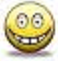 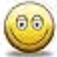 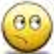 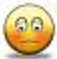 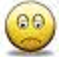 Aleatorische Kompositionen beschreiben und mit traditionellen Werken vergleichenAleatorische Kompositionen beschreiben und mit traditionellen Werken vergleichenAleatorische Kompositionen beschreiben und mit traditionellen Werken vergleichenAleatorische Kompositionen beschreiben und mit traditionellen Werken vergleichenAleatorische Kompositionen beschreiben und mit traditionellen Werken vergleichenAleatorische Kompositionen beschreiben und mit traditionellen Werken vergleichenIch kann die typischen Merkmale aleatorischer Werke benennen.Ich kann Unterschiede zwischen traditionellen Werken und aleatorischen Kompositionen beschreiben. Zufallsmusik machen und schaffenZufallsmusik machen und schaffenZufallsmusik machen und schaffenZufallsmusik machen und schaffenZufallsmusik machen und schaffenZufallsmusik machen und schaffenIch kann die Partitur einer aleatorischen Komposition realisieren und dabei bewusste Entscheidungen treffen. Ich kann ein eigenes aleatorisches Werk komponieren und dazu eine passende Partitur erstellen.Ein Erklärvideo erstellenIch kann ein Erklärvideo, das darstellt, was Aleatorik ist und welche (geänderten) Anforderungen diese an Komponisten und Interpreten stellt, für andere Schüler konzipieren und erstellen. Ich bin in der Lage, Ideen für das Erklärvideo zu erstellen und in die Gruppenarbeit einzubringen.Über Aleatorik nachdenkenÜber Aleatorik nachdenkenÜber Aleatorik nachdenkenÜber Aleatorik nachdenkenÜber Aleatorik nachdenkenÜber Aleatorik nachdenkenIch kann erläutern, inwiefern sich bei aleatorischen Kompositionen das Verhältnis zwischen dem Komponisten und dem Interpreten verändert.Ich kann beurteilen, welchen Anteil der Komponist und der Interpret an der Realisierung eines aleatorischen Werks haben.Und zum Schluss Und zum Schluss Und zum Schluss Und zum Schluss Und zum Schluss Und zum Schluss Ich kann mich auf Musik des Zufalls einlassen.Ich habe mich gewinnbringend in die Gruppenarbeiten eingebracht.Ich bin in der Lage, mich im Rahmen einer Podiumsdiskussion in eine Rolle hineinzuversetzen und eine Meinung zu vertreten, die nicht unbedingt meine eigene ist.